РЕШЕНИЕПОМШУÖМот 28 марта 2019 г. № 37/2019 – 516Руководствуясь Гражданским кодексом Российской Федерации, Законом Республики Коми от 27.10.2016 № 110-РЗ «О перераспределении полномочий по  организации электроснабжения между органами местного  самоуправления муниципальных образований в Республике Коми и органами государственной власти Республики Коми», статьей 33 Устава муниципального образования городского округа «Сыктывкар», пунктом 2.1. Положения о порядке управления и распоряжения имуществом, находящимся в собственности муниципального образования городского округа «Сыктывкар», утвержденного решением Совета муниципального образования городского округа «Сыктывкар» от 27.02.2007 № 33/02-568, Совет муниципального образования городского округа «Сыктывкар»РЕШИЛ:1. Утвердить перечень имущества, предлагаемого к передаче из собственности муниципального образования городского округа «Сыктывкар» в государственную собственность Республики Коми, согласно приложению к настоящему решению.2. Настоящее решение вступает в силу со дня его принятия.Председатель СоветаМО ГО «Сыктывкар» 				                     			А.Ф. ДюПриложение к решению Совета МО ГО «Сыктывкар»от 28 марта 2019 № 37/2019 - 516   Перечень имущества,предлагаемого к передаче из  собственности муниципального образования городского округа «Сыктывкар» в государственную собственность  Республики КомиСОВЕТМУНИЦИПАЛЬНОГО ОБРАЗОВАНИЯГОРОДСКОГО ОКРУГА «СЫКТЫВКАР»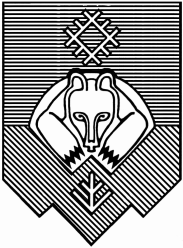 «СЫКТЫВКАР» КАР КЫТШЛÖН МУНИЦИПАЛЬНÖЙ ЮКÖНСА СÖВЕТ Об утверждении перечня имущества, предлагаемого к передаче из собственности муниципального образования городского округа «Сыктывкар» в государственную собственность Республики Коми№п/пПолное наименование организацииАдрес места нахождения организации, ИНН организацииНаименование имуществаАдрес местонахождения имуществаИндивидуализирующие характеристики имущества1. --Трансформаторная подстанция № 111Республика Коми, г. Сыктывкар, ул. 1-я Промышленная, строение 81/2назначение: иные сооружения производственного назначения, общая площадь 63,4 кв.м., кадастровый номер 11:05:0101006:8472.--Земельный участокРеспублика Коми, г. Сыктывкар, ул. 1-я Промышленная, 81/2категория земель: земли населенных пунктов, разрешенное использование: коммунальное обслуживание, площадь 98 кв.м., кадастровый номер: 11:05:0101006:1073